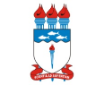 UNIVERSIDADE FEDERAL DE ALAGOASINSTITUTO DE QUÍMICA E BIOTECNOLOGIADECLARAÇÃOEu, (nome do orientador(a)), orientador(a) do(a) aluno(a) (nome do aluno), do curso de (nome do curso), em nível de graduação, do Instituto de Química e Biotecnologia, declaro para os devidos fins que se fizerem necessários, que o Trabalho de Conclusão de Curso  intitulado ( título do tema), foi apresentado no dia (data) e avaliado pela banca com a nota (nota do trabalho).Declaro ainda, que as correções necessárias foram realizadas pelo(a) aluno(a), encontrando-se o Trabalho de Conclusão de Curso em conformidade para ser enviado para a Biblioteca Setorial do IQB para emissão de comprovante de depósito no RIUFAL e posterior inserção da nota no histórico analítico do(a) aluno(a).Maceió, ________ de __________________________ de 202__.Nome do(a) Orientador(a), assinatura e carimbo.